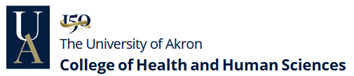 Monday, August 28, 2023 – Sunday, December 10, 2023Mon, Aug. 28	Fall Semester 2023 begins	Classes BeginWeek of 28th 	Field Practicum Begins	All MSW StudentsMon, Sep. 4        Holiday -Labor Day Observance	No Classes | University Closed |No Field Education PermittedFri, Sept 8                Faculty Field Liaison Assignments		Posted & sent electronically viaBrightspace course room								       [UA’s Learning Management System]Week of 18th 	Learning Activities & Baseline Assessments                                                                              Hours Log and Narrative Form (Weeks 1-4) DueSubmit via Tevera (Due by Sep. 23)	Week of 16th  	Hours Log and Narrative form Due (Weeks 5-8)Submit via Tevera (Due by Oct. 21)		Stay informed – Frequently check the Social Work Web-site: www.uakron.edu/socialwork/November 2023Friday, Nov. 10	Veteran’s Day Observance- Staff HolidayClasses held- UA open | Field Education IS PermittedWeek of 13th  	Hours Log and Narrative form Due (Weeks 9-12) Submit via Tevera 	(Due by Nov. 18)	Week of Nov. 13	Field Evaluations Due (Midpoint) 		ALL FIELD STUDENTS	Upload in Tevera (Due by Nov. 18)Nov. 23 – Nov. 26	Thanksgiving Recess - University closes @ 4:00 p.m. on Wednesday, Nov 22nd |University Closed | No Classes | 
No Field Education PermittedMon, Nov. 27	Field Placement & Semester Classes Resumes	Week of Dec 4 	Final Set of Hours Log and Narrative form (Weeks 13-15) 	Submit via Tevera 	(Due by Dec. 9)Sat, Dec. 9   	Last Date for Field Experience for ALL Field Students 	Last Date to submit field assignmentsSun, Dec. 10	Final Instructional Day for Fall 2023 SemesterMon, Dec. 11	All Other Evaluations due: electronically completed -website (Other Field Feedback Forms) 	https://www.uakron.edu/socialwork/field-education/msw-field-forms.dotWeek of Dec 11th 	Final exams week| opportunity to make-up field hours with 
                               approval of field instructor & faculty field liaison     Tues, Dec. 19	       Final grades due
Mon, Dec. 25	Christmas Holiday Observance | University Closed January 2024	Happy New Year!Mon, Jan. 1   	New Year’s Day | University Closed Mon, Jan. 15	University observance | Martin Luther King Jr. Day| 	University closed | No Field Education Permitted Tue, Jan. 16   	Spring 2024 Semester Resumes | ALL students begin field this week